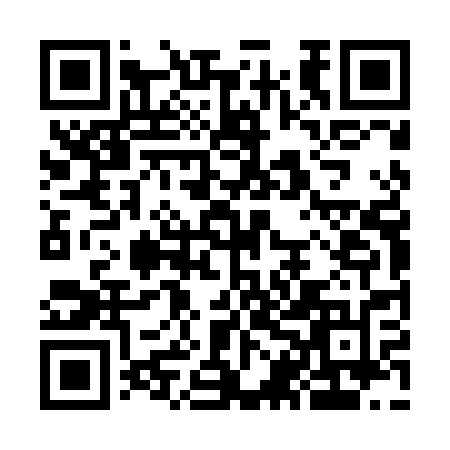 Ramadan times for Bialcz, PolandMon 11 Mar 2024 - Wed 10 Apr 2024High Latitude Method: Angle Based RulePrayer Calculation Method: Muslim World LeagueAsar Calculation Method: HanafiPrayer times provided by https://www.salahtimes.comDateDayFajrSuhurSunriseDhuhrAsrIftarMaghribIsha11Mon4:284:286:2312:104:015:585:587:4612Tue4:264:266:2112:104:036:006:007:4813Wed4:234:236:1812:104:046:026:027:5014Thu4:214:216:1612:094:066:036:037:5215Fri4:184:186:1412:094:076:056:057:5416Sat4:164:166:1112:094:096:076:077:5617Sun4:134:136:0912:084:106:096:097:5818Mon4:104:106:0712:084:116:116:118:0019Tue4:084:086:0412:084:136:126:128:0220Wed4:054:056:0212:084:146:146:148:0421Thu4:024:026:0012:074:166:166:168:0622Fri4:004:005:5712:074:176:186:188:0823Sat3:573:575:5512:074:186:206:208:1124Sun3:543:545:5212:064:206:216:218:1325Mon3:513:515:5012:064:216:236:238:1526Tue3:483:485:4812:064:236:256:258:1727Wed3:463:465:4512:054:246:276:278:1928Thu3:433:435:4312:054:256:286:288:2129Fri3:403:405:4112:054:276:306:308:2430Sat3:373:375:3812:054:286:326:328:2631Sun4:344:346:361:045:297:347:349:281Mon4:314:316:341:045:317:357:359:302Tue4:284:286:311:045:327:377:379:333Wed4:254:256:291:035:337:397:399:354Thu4:224:226:271:035:347:417:419:385Fri4:194:196:241:035:367:427:429:406Sat4:164:166:221:035:377:447:449:427Sun4:134:136:201:025:387:467:469:458Mon4:104:106:171:025:397:487:489:479Tue4:064:066:151:025:417:497:499:5010Wed4:034:036:131:015:427:517:519:52